SUNDAYMONDAYTUESDAYWEDNESDAYTHURSDAYFRIDAYSATURDAY1  Corn & Crab Bisque ORChicken w/ Gravy      Rice    Green Beans      Salad  Oatmeal Pies2Breaded ChickenBreast OR Chicken w/ Gravy on Bun   Mixed VeggiesApple Slices345Smothered Okra &Tomatoes ORChicken w/ Gravy     RiceCalifornia BlendSalad/ Diced Pears6Lima Beans w/Sausage & Rice ORJambalaya Capri BlendLemon Pie7  Orange Pork Chops OR Chicken w/ Gravy Stir Fry RiceBrussel SproutSalad/ Apple Cakes 8Shrimp Alfredo ORChicken w/ Gravy       Pasta Cauliflower     Salad  Jello w/ Fruit9  Chicken Fried Steak w/ CountryGravy OR Chickenw/ Brown Gravy Mashed PotatoesButtered Peas     Sherbet101112Red Beans ORChili w/ RiceCollard Greens     SaladYogurt w/ Fruit13  Meat Sauce ORChicken w/ Gravy     PastaPeas & CarrotsChocolate Pudding14  BBQ Chicken    OR Chicken w/ Gravy   Dirty Rice   Broccoli     SaladTropical Fruit15 Beef Stew ORChicken w/ Gravy   Chateau Blend     Salad   Apple Slices16Chicken Nuggets      OR Chicken w/ Gravy   Mac & CheeseMixed Veggies    Cookies171819 White Beans ORChicken w/ Gravy      Rice Green BeansSalad/ Sherbet20 Tacos w/ RefriedBeans OR Chickenw/ Gravy & Rice      PeasMandarin Oranges21THANKSGIVING   LUNCH22 THANKSGIVING    HOLIDAY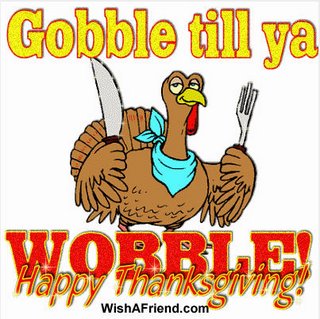 23  THANKSGIVING    HOLIDAY    CLOSED242526  Beef Stir Fry ORChicken w/ Gravy     RiceCauliflower    Fig Bars27Jambalaya ORChicken w/ Gravy      Rice Winter BlendJello w/ Fruit28   Pork & Beansw/ Sausage ORChicken w/ Gravy     RiceMonterey BlendSalad / Cookies29  BBQ ChickenOR Tuna on Bun   Tater Tots      Salad    Apple Cakes30  Chicken & Sausage Gumbo OR Chicken w/ Gravy & Rice Buttered PeasBread Pudding